Мастер - класспо изготовлению дидактического пособия "Геометрическая мозаика"	Цель: Презентация передового опыта.	Задачи: Познакомить с одним из видов нетрадиционного оборудования –мозаика из цветных салфеток .	Продемонстрировать процесс изготовления мозаики.	Предложить варианты игр.Здравствуйте! Сегодня я хочу рассказать о том, как быстро и просто, без особых затрат можно изготовить увлекательное пособие "Геометрическая мозаика!".Начиная с самого раннего возраста, ребёнок активно познаёт мир исследуя всё происходящее вокруг. Поэтому развивающие дидактические игры занимают важнейшее место в жизни ребёнка. Они расширяют представление малыша об окружающем мире, обучают ребёнка наблюдать и выделять характерные признаки предметов (величину, форму, цвет), различать их, а также устанавливать простейшие взаимосвязи. Обучающие игры-занятия помогут малышу подготовиться к школе, так как дидактические игры для дошкольников позволяют не только узнать что-то новое, но и применить полученные знания на практике. Несомненно, такие навыки станут основой дальнейшего успешного обучения. Предлагаю всем педагогам и родителям детей от 2 до 7 лет самостоятельно буквально за несколько минут изготовить вот такой яркий, забавный и полезный конструктор. И так нам понадобиться: • Салфетки универсальные• Ножницы• Карандаш• Трафарет геометрических фигурИз разноцветных салфеток можно вырезать разнообразные фигурки и делать интересные аппликации, выкладывать узоры, цветы, дома, деревья и т. д., на сколько развита фантазия и воображение… 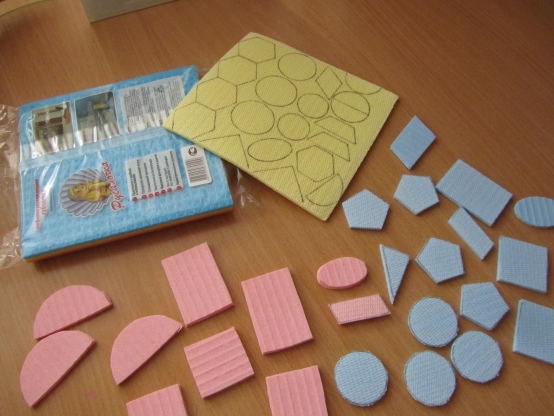 Данное пособие поможет:Развивать у детей мышление, внимание, фантазию, восприятие устной и зрительной информации. Совершенствовать все виды счёта. Учить обобщать и сравнивать предметы по величине. Развивать мелкую моторику пальцев рук. Формировать представления о геометрических фигурах, формах. Закреплять умение классифицировать предметы по общим качествам (форме, величине, цвету) .Развивать речь детей, умение делать простые выводы. Закрепить и расширить пространственное представление. Варианты игры :«Собери красивые бусы» - по желанию дети выбирают разные геометрические фигуры, и раскладывают их в определённой последовательности, собирая тем самым бусы. «Напиши цифры. » - воспитатель говорит цифру, а ребенок должен выложить цифру из любых фигур, которые он выберет. «Напиши букву. » - ребенок выкладывает букву. «Выложи предмет» - ребенок выкладывает, например дом (геометрические фигуры выбирает сам ребенок, затем солнышко и т. д. В последующем можно выложить целую "картину" (развивает творчество ребенка) .«Найди пару», «Найди такую же… » - учить подбирать геометрические фигуры разные по величине, форме, цвету, сравнивать и находить сходства, различия. Развивать наблюдательность. «Что изменилось? » упражнять в правильном назывании геометрических фигур, развивать зрительную память. «Подбери фигуру» - закрепить представления детей о геометрических формах, упражнять в их назывании. «Три квадрата» - научить детей соотносить по величине три предмета и обозначить их отношения словами: «большой», маленький», «средний», самый большой», «самый маленький».«Геометрическое лото» - учить детей сравнивать форму изображенного предмета с геометрической фигурой подбирать предметы по геометрическому образцу. «Какие бывают фигуры» - познакомить детей с новыми формами: овалом, прямоугольником, треугольником, давая их в паре с уже знакомыми: квадрат-треугольник, квадрат-прямоугольник, круг-овал. «Кому какая форма» - учить детей группировать геометрические фигуры (овалы, круги) по форме, отвлекаясь от цвета, величины. «Составь предмет» - упражнять в составлении силуэта предмета из отдельных частей (геометрических фигур) .Схемы: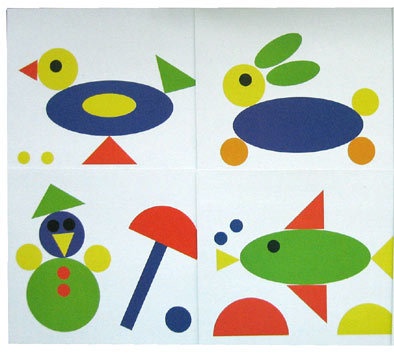 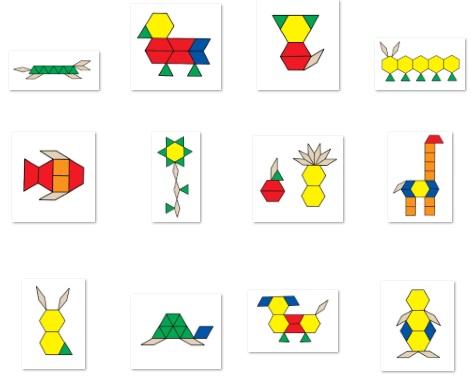 